ENGLISH EXAM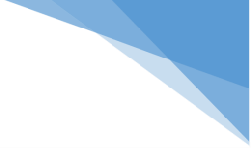 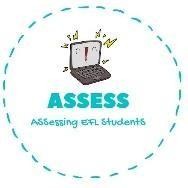 ReadingRead and write True or False. Then correct the false sentences.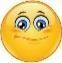 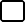 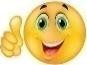 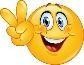 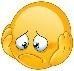 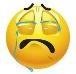 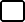 My favourite day is Pancake Friday.	  	Pancakes are made of rice and water.	  	You need flour and eggs to make pancakes.	  	Milk is never necessary to make pancakes.	  	My favourite day is Pancake Tuesday.	  	Answer the questions.Do you like pancakes? Why?	.How do you make a pancake?	I mix f	, e	, m	and s	.Can you make pancakes alone or do you need help?	.How do you like to eat your pancakes? With syrup, chocolate….   	 	.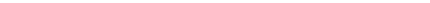 Assessing EFL StudentsName:	Surname:	Nber:	Grade/Class:  	Name:	Surname:	Nber:	Grade/Class:  	Name:	Surname:	Nber:	Grade/Class:  	Assessment:  	Date:  	Date:  	Assessment:  	Teacher’s signature: 	_Parent’s signature: